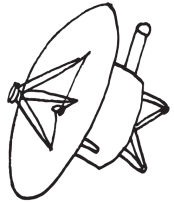 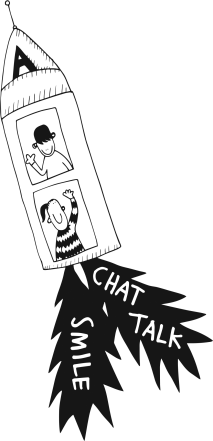 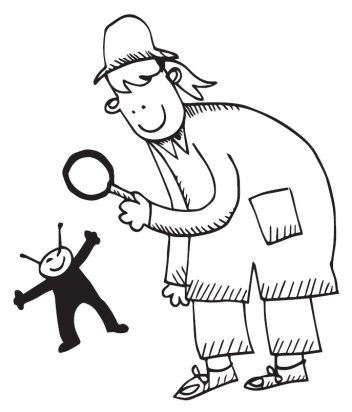 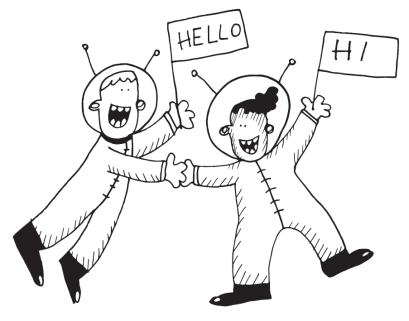 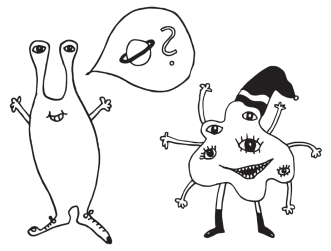 Mini-adventuresSmall group work in the classroomUsing a different small-world adventure each week, adults learn how to support children’s talking in child-led interactions.  4 sessions. 4 units.Role-play adventures Small group work in the classroomChildren develop their imagination and language through adult-supported role-play scenarios.  We support adults to use these interactions to develop vocabulary and social skills. 4 sessions. 4 units.Adult-child interactionWhole staff training using videoChild-led adult-supported play is well-known to be one of the best ways to develop children’s language.  This 2-hour training will help staff to understand their vital role in this. Using video, we then help staff to reflect and develop their skills in 1-2 follow-up sessions. 3-4 units.Concept CatWhole class or small group activityConcept Cat learns about different concepts every week and shares these with the children in an exciting way. The resource pack means the learning will continue. Suitable for preschool children. 2-3 units.Alan the AlienWhole class or small group activityAlan the Alien has landed in Hackney and he needs the children’s help. Explore everyday vocabulary using classroom objects to help Alan learn some new words. Session is modelled with optional follow-up session. 1-2 units.  Making words countWhole staff training Explode your children’s vocabulary with a range of ideas for teaching vocabulary and having fun with words. 1 unit.Attention BuilderSmall group work in the classroomIrresistible opportunities to learn. Using exciting activities to develop attention and social interaction skills in an adult-led session. 4 sessions with booklet of ideas. 4 units.Music and song timeWhole class or small group activitySinging and music help children develop their attention and listening skills and build foundations for language.  This can also be run as a parent session with a range of age-groups. 3 units.Alien sock puppetsParent-child activityAlan the Alien wants to learn more words at home too! A fun session where carers and children make their own sock puppet to take home. Leaflet with ideas to help learn more language shared with parents.  2 units.Story-telling with propsParent-child workshopUsing real objects and puppets can bring a story alive.  Parents and children make props and develop their story-telling skills in this workshop. 2 units.Parent coffee mornings - topicsParent workshopsParents come to a coffee morning to talk about how they can help their child’s talking.  Selected topics include:  ‘Special Times’ to help language, ideas to build vocabulary at home, language-friendly apps. 1 unit.Out and about – language walksWhole class or small group activityChildren love learning in the outdoors.  Staff learn about strategies to help children’s language - then are joined on two themed walks. Photos and play help children to tell their stories afterwards.  Everyone can join in, including parents!  2-3 units.Singing and signingWhole class or small group activityChildren love action songs, and this session adds the chance to learn a range of Makaton signs as well.  This can also be run as a parent session with any age-group including Baby Room.  3-4 sessions. 3-4 units.Sign of the WeekStaff training and resources packMakaton signs can help all children understand and communicate, and are fun to learn.  Staff are supported to learn more signs and use them through the day. 1-hour training with staff and resource handover. 2 units.Using visuals in the classroomWhole staff training Effective use of visuals is the key to a communication-friendly classroom.  This training explores different types of visual support including schedules, choice boards and signing, to support all children including those with EAL or learning needs. 1 unit.Communication-friendly classroomAudit of setting with leadership teamUsing a checklist we work with setting managers to look at how they support communication in their setting.  We provide a short report which highlights strengths and makes recommendations for further development. 2 units.Language development and EALWhole staff trainingIn Hackney, many children speak more than one language.  This training ensures a sound knowledge base in the staff team about language development in children with English as an Additional Language and how to support this through the day. 1 unit.  Running language groupsWhole staff training Ideas for running small group activities which focus on children’s language and communication skills. 1 unit.